-CÓDIGO: DTPTY055               -DESTINO: CIUDAD DE PANAMÁ                           -TIPO DE PROGRAMA: LANDTOUR CON BOLETO-AEROLINEA: COPA                  -VIGENCIA: HASTA 31 OCTUBRE	                 - FECHA MAX RETORNO: HASTA 27 DICIEMBRE 2018PUNTOS POR PASAJERO:   					  - ACTUALIZADO: 23 JULIO 2018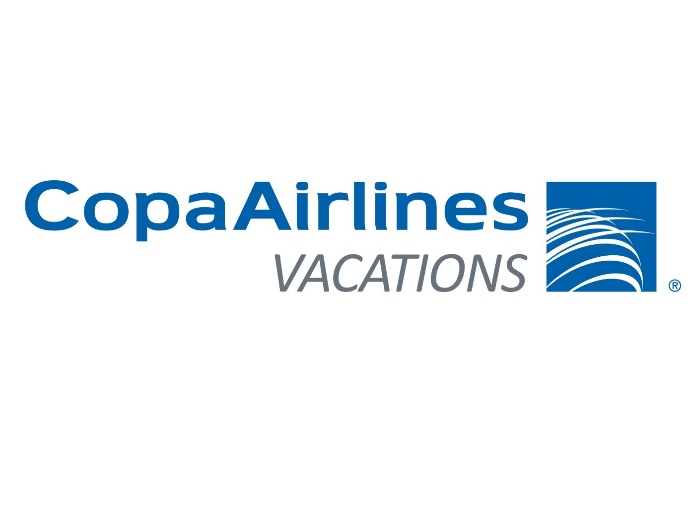 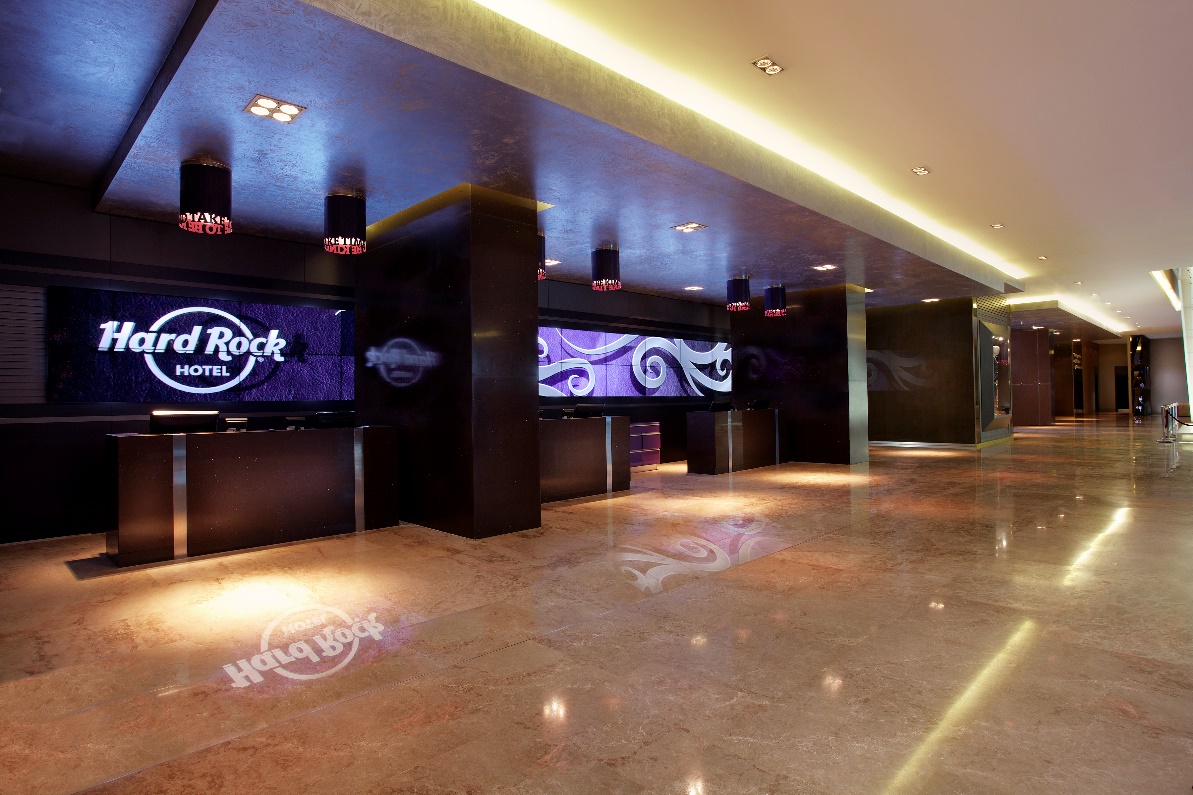 HARD ROCK PROMOCIÓN SUPER EXCLUSIVA 20184 DÍAS / 3 NOCHES (CIUDAD DE PANAMÁ) INCLUYE:Boleto aéreo GYE o UIO – PTY – GYE o UIO vía COPA AIRLINES (reservas en clase O sujetas a disponibilidad. Impuestos aéreos sujetos a cambios sin previo aviso aun manteniendo misma clase tarifaria anteriormente indicada).Traslados aeropuerto – hotel – aeropuerto en PTY.03 (TRES) noches de alojamiento en hotel seleccionado en ciudad (dependiendo de la salida).Desayunos buffet diarios.City Tour + Visita al Canal de Panamá (sin entrada) + Tour de compras en Albrook Mall (6 horas).Full Day Zona Libre.CORTESÍA: Tour de compras MULTIPLAZA ida y vuelta.Conexión de Internet Wireless en áreas públicas y habitaciones.Uso del gimnasio, piscina y áreas públicas.20% de descuento en discotecas BITS y BLING.20% de descuento en los restaurantes Bazaar (no aplica en viernes de noche buffet de langosta), Tauro, Soy y CIAO.20% de descuento en Rock Spa.25% crédito Matchplay en casino Majestic.En caso de hospedarse en RADISSON DECÁPOLIS, el huésped cuenta con acceso a las instalaciones del HARD ROCK (solamente las siguientes áreas: piscina, gimnasio y entradas a las discotecas).Impuestos hoteleros.Tasas e impuestos aéreos.IVA mayorista y de agencias.NO INCLUYE:Suplemento USD30 salidas desde UIO.Otros servicios no especificados en el programa.Suplemento 1 pasajero viajando solo (consultar).Recargo por traslados nocturnos.Gastos de índole personal.PRECIOS REGULARES POR PERSONA POLÍTICAS DE CANCELACIÓN:Toda reserva anulada sufrirá PENALIDAD de acuerdo a las políticas de nuestros proveedores en destino.Reservas no garantizan precio estipulado en el programa, el cual solo se confirma una vez pagada su totalidad.Reservas que entran en NOSHOW no están sujetas a reembolso.POLÍTICAS DE PAGO:70% de abono para garantizar reservas.Se requiere PAGO TOTAL inmediato en caso que la solicitud de reserva sea próxima a la fecha de viaje.Vouchers de servicios se despacharán únicamente cuando la reservación se encuentre pagada en su totalidad.Valores en TC son para pagos corrientes, favor consultar diferido con y sin intereses.NOTAS IMPORTANTES:COMISIÓN 10% DESCONTANDO USD495 (APROX) SALIDAS DESDE GYE / USD525 (APROX) SALIDAS DESDE UIO Y 2.4% IVA MAYORISTA.Tarifas sujetas a cambios sin previo aviso.Hoteles sujetos a disponibilidad.Tarifas no válidas para grupos.Tarifas no válidas para feriados, convenciones o fechas de alta demanda.Bono USD10 por pasajero.POLÍTICA DE NIÑOS: hasta los 11 años, compartiendo habitación con 02 (DOS) adultos. Máximo 02 (DOS) niños por habitación.COMPRA ANTICIPADA: DESDE GYE 14 DÍAS ANTES DE LA SALIDA DE VIAJE, DESDE UIO 7 DÍAS.HOTELESPrecios no aplican para fechas de congresos, feriados y/o eventos especiales.Horarios de check-in y check-out pueden variar dependiendo del destino y de las políticas del hotel.Los hoteles solicitan sin excepción una tarjeta de crédito válida al momento del check-in para garantizar gastos extras.Todos los pasajeros deberán presentar su voucher al momento del check-in y este será retenido por el recepcionista del hotel.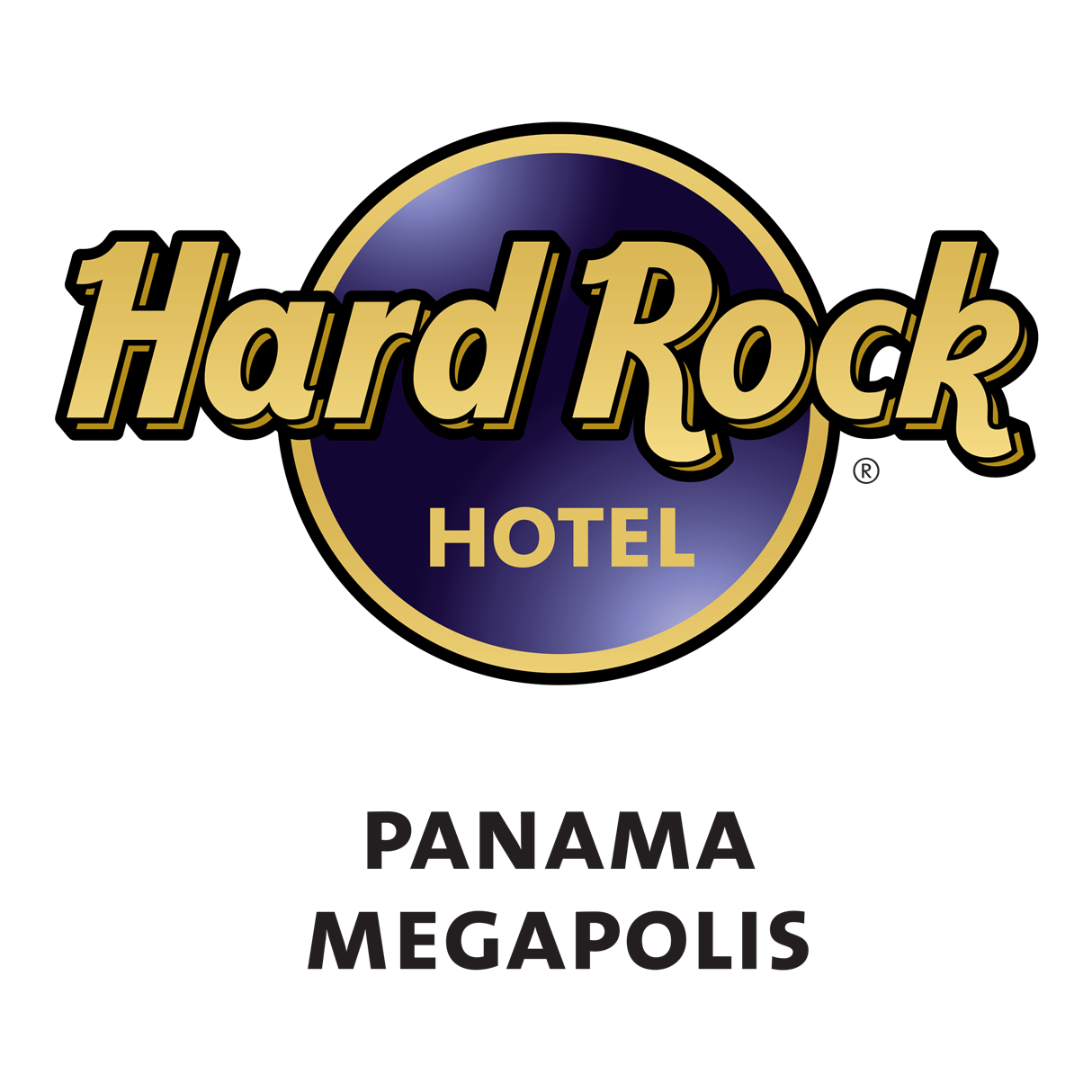 HOTELESVIGENCIATPLNADBLNASGLNACHDNAHARD ROCKHab. DeluxeHASTA 27DIC8037882485112217061014HARD ROCKHab. DeluxeDESCUENTO PAGOS EN EFECTIVO7547377480105416057413